ANEXO VI - Análise do Curriculum vitae (Modelo Lattes/CNPq)DISCENTE: _____________________________________________________________________________☐  MESTRADO ACADÊMICO  ☐ MESTRADO PROFISSIONAL    ☐    DOUTORADO*PARA O MESTRADO E PARA O DOUTORADO – ÚLTIMOS CINCO ANOS (Dezembro/2012 a Novembro/2017) PARA TODAS AS MODALIDADES A ANÁLISE DOS CRITÉRIOS OBSERVADOS ABAIXO SERÁ REALIZADA COM COMPROVAÇÃO IMPRESSA ANEXADA À ESTE DOCUMENTO. OS DOCUMENTOS DEVERÃO ESTAR ORGANIZADOS, PAGINADOS E NUMERADOS DE ACORDO COM A ORDEM ABAIXO. ACRESCENTAR O NÚMERO DAS PÁGINAS (PODE SER MANUALMENTE)  DOS DOCUMENTOS COMPROBATÓRIOS CORRESPONDENTES A CADA ITEM ABAIXO.DOCUMENTOS FORA DE ORDEM E/OU FALTOSOS NÃO SERÃO CONSIDERADOS NA PONTUAÇÃO.FAVOR NÃO DELETAR OS ITENS NÃO PONTUADOS NAS TABELAS ABAIXO.Caso necessário inserir mais linhas nos itens.importante: não anexe documentos que não se adequem aos critérios ou que foram realizados/ publicados fora do periodo estabelecido   (Dezembro/2012 a Novembro/2017).1. Aluno participante de programas institucionais de nível superior (PIBIC, IC, PIBEG, PET, PEIC, PIBID, etc) durante a graduação no período de um ano (5,0 pontos). Pontuação máxima 5,0 pontos. Neste item não será imposto limite dos últimos 5 anos.2. Artigos publicados ou comprovadamente aceitos.Serão utilizados os critérios da Capes da área Medicina 1 para classificação dos artigos de acordo com o fator de impacto e/ou base indexada de acordo com a tabela abaixo. Comprovar APENAS com a primeira página do artigo (contendo os autores, título e referência da revista).Critérios Capes - Área Medicina 1* somente serão considerados três artigos por docente em cada um dos estratos assinalados. 3. Livro/Capítulo de livro = 2,0 pontos (pontuação máxima para livro/capítulos de livro  = 2,0 pontos)4. Resumos ou resumos expandidos publicados em anais de congressos ou suplemento de periódicos dentro do país (1 ponto / resumo). Máximo 3 itens. Pontuação Máxima 3,0 pontos. Comprovar com a cópia do resumo nos anais.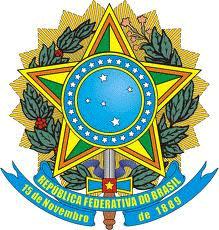 n.- Colocar o nome do projeto e período de bolsaAcrescente mais linhas à tabela se necessário- Colocar o nome do projeto e período de bolsaAcrescente mais linhas à tabela se necessárioPág.010203 Número de bolsas dos programas =  Número de bolsas dos programas = Total de pontos = Estrato Fator de impactoPontosA1≥4.510A23.22 –4.498B12.2 –3.216B21.1 –2.194B3*0.5 –1.093*B4*<0.5 + ISI; Scopus.2*B5*Scielo e PubMed1*CSem indexador0,5*2a. Revistas com fator de impacto > 4,5 = 10 pontos por artigo. Acrescente mais linhas à tabela se necessário- Colocar a citação completa do artigoRevistas com fator de impacto > 4,5 = 10 pontos por artigo. Acrescente mais linhas à tabela se necessário- Colocar a citação completa do artigo-Fator de Impacto da Revista ou Base IndexadaPág.0102030405  Número de Artigos =   Número de Artigos = Total de pontos =  Total de pontos =  2b.Revistas com fator de impacto entre 3.22 –4.49= 08 pontos por artigo. Acrescente mais linhas à tabela se necessário- Colocar a citação completa do artigoRevistas com fator de impacto entre 3.22 –4.49= 08 pontos por artigo. Acrescente mais linhas à tabela se necessário- Colocar a citação completa do artigo-Fator de Impacto da Revista ou Base IndexadaPág.0102030405  Número de Artigos =   Número de Artigos = Total de pontos =  Total de pontos =  2c.Revistas com fator de impacto entre 2.2 –3.21= 6 pontos por artigo. Acrescente mais linhas à tabela se necessário- Colocar a citação completa do artigoRevistas com fator de impacto entre 2.2 –3.21= 6 pontos por artigo. Acrescente mais linhas à tabela se necessário- Colocar a citação completa do artigo-Fator de Impacto da Revista ou Base IndexadaPág.0102030405  Número de Artigos =   Número de Artigos = Total de pontos =  Total de pontos =  2d.Revistas com fator de impacto entre 1.1 –2.19= 4 pontos por artigo. Acrescente mais linhas à tabela se necessário- Colocar a citação completa do artigoRevistas com fator de impacto entre 1.1 –2.19= 4 pontos por artigo. Acrescente mais linhas à tabela se necessário- Colocar a citação completa do artigo-Fator de Impacto da Revista ou Base IndexadaPág.0102030405  Número de Artigos =   Número de Artigos = Total de pontos =  Total de pontos =  2e. Revistas com fator de impacto entre 0.5 –1.09= 3 pontos por artigo. Acrescente mais linhas à tabela se necessário- Colocar a citação completa do artigoRevistas com fator de impacto entre 0.5 –1.09= 3 pontos por artigo. Acrescente mais linhas à tabela se necessário- Colocar a citação completa do artigo-Fator de Impacto da Revista ou Base IndexadaPág.0102030405  Número de Artigos =   Número de Artigos = Total de pontos =  Total de pontos =  2f. Revistas com fator de impacto <0.5 + ISI; Scopus = 2 pontos por artigo. Acrescente mais linhas à tabela se necessário- Colocar a citação completa do artigo Revistas com fator de impacto <0.5 + ISI; Scopus = 2 pontos por artigo. Acrescente mais linhas à tabela se necessário- Colocar a citação completa do artigo -Fator de Impacto da Revista ou Base IndexadaPág.0102030405  Número de Artigos =   Número de Artigos = Total de pontos =  Total de pontos =  2g. Revistas indexadas no Scielo e PubMed = 1 pontos por artigo. Acrescente mais linhas à tabela se necessário- Colocar a citação completa do artigoRevistas indexadas no Scielo e PubMed = 1 pontos por artigo. Acrescente mais linhas à tabela se necessário- Colocar a citação completa do artigo-Fator de Impacto da Revista ou Base IndexadaPág.0102030405  Número de Artigos =   Número de Artigos = Total de pontos =  Total de pontos =  2h. Revistas sem indexador = 0,5 pontos por artigo.- Colocar a citação completa do artigoRevistas sem indexador = 0,5 pontos por artigo.- Colocar a citação completa do artigo-Fator de Impacto da Revista ou Base IndexadaPág.0102030405  Número de Artigos =   Número de Artigos = Total de pontos =  Total de pontos =  n.- Colocar o nome do livro/capítulo do livro- Colocar o nome do livro/capítulo do livroPág.010203  Número =   Número = Total de pontos = n.- Colocar a citação do resumo- Colocar a citação do resumoPág.010203  Número de Resumos =   Número de Resumos = Total de pontos = 	TOTAL DE PONTOS OBTIDOS NO ANEXO =